ДОГОВОР г.Элиста                                                                                                     «___»_________ 20__г.Калмыцкая республиканская организация Профсоюза работников народного образования и науки РФ (далее - Реском), в лице председателя Коокуевой А.И., действующей на основании Положения, с одной стороны, и первичная профсоюзная организация «_____________________________» (далее - ППО), в лице председателя _________________________________________, действующего на основании Положения, с другой стороны, гр-ка _________________________________________ (далее – Казначей ППО), с третьей стороны, совместно именуемые «Стороны», заключили настоящий договор о нижеследующем.1. Предмет договора1.1. Предметом настоящего договора является консолидация Сторонами усилий, направленных на достижение следующих целей:- установление и развитие долгосрочного, эффективного и взаимовыгодного сотрудничества Сторон;- расширение возможностей правовой и социальной поддержки работников  «_______________________________» (далее – Учреждение), их семей;- содействие процессу создания предпосылок, повышения эффективности функционирования системы образования.1.2. Реском на основании заявки председателя ППО осуществляет за свой счет перечисление денежных средств (профсоюзных взносов) на счет банковской карты Казначея ППО, указанный в настоящем договоре. Заявка председателем ППО может быть подана в письменной или устной форме, в том числе в виде телефонограммы.2. Обязательства Сторон2.1. Реском перечисляет на счет банковской карты Казначея ППО профсоюзные взносы, удержанные из заработной платы работников Учреждения – членов Профсоюза и поступившие на расчетный счет Рескома. Перечисление осуществляется в течение 1 (одного) банковского дня, задержка перечисления средств не допускается.2.2. ППО:2.2.1. своевременно направляет заявку на перечисление профсоюзных взносов на счет банковской карты Казначея ППО, с указанием целей, на которые будут направленные данные денежные средства;2.2.2. осуществляет контроль над полнотой и своевременностью перечисления профсоюзных взносов, получением и расходованием денежных средств Казначеем ППО, выполняет финансовые обязательства перед Рескомом в соответствии с установленным порядком, сроками и размерами.2.3. Казначей ППО:2.3.1. своевременно получает профсоюзные взносы со своего счета банковской карты;2.3.2. осуществляет расходование денежных средств в соответствии с Уставом Профсоюза в целях, указанных в заявке.3. Ответственность сторон3.1. За неисполнение или ненадлежащее исполнение положений настоящего договора Стороны несут ответственность  в соответствии с действующим законодательством РФ.4. Разрешение споров.4.1. Стороны примут все меры к разрешению споров и разногласий, которые могут возникнуть из настоящего договора, посредством переговоров.4.2. В случае если Стороны не договорятся, все споры разрешаются в установленном законодательством РФ порядке.5. Срок действия договора.5.1. Договор вступает в силу с момента его подписания Сторонами и действует в течение срока полномочий действующего профсоюзного комитета ППО.6. Прочие условия6.1. Стороны не вправе передавать свои права и обязательства по настоящему договору третьим лицам без письменного согласия других сторон.6.2. Настоящий договор составлен в трех экземплярах, имеющих равную юридическую силу, - по одному для каждой из Сторон.7. Юридические адреса, банковские реквизиты и подписи Сторон                                                   Моб. тел.                                     Моб. телРеском:Калмыцкая республиканская организация Профсоюза работников народного образования и науки РФ358000, Респ. Калмыкия, г.Элиста, ул.Ленина, 249/501ИНН 0814042352 КПП 081601001Р/сч 40703810360300100022 040702615Ставропольское отделение № 5230 ПАО Сбербанк г. Ставропольк/сч 30101810907020000615тел  40032Председатель                       /Коокуева А.И./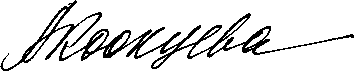 ППО:Первичная профсоюзная организация  «______________________», Адрес: __________________ ________________________Председатель_________/_____________ /Казначей ППО:________________________________________________Паспорт серии ________ № _________ , выдан ______________________«__»_________ 20__г.Зарегистрирована по адресу:________________________Фактический адрес проживания: ____________ ________________________Счет банковской карты (лицевой счет) № ______________________в _______________________Казначей________/______________/